РОССИЙСКАЯ  КИНОЛОГИЧЕСКАЯ  ФЕДЕРАЦИЯ  (РКФ)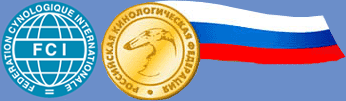 RUSSIAN KYNOLOGIСAL FEDERATION (RKF)ОБЩЕРОССИЙСКАЯ АССОЦИАЦИЯ НЕЗАВИСИМЫХ КИНОЛОГИЧЕСКИХ ОБЩЕСТВЕННЫХ ОРГАНИЗАЦИЙ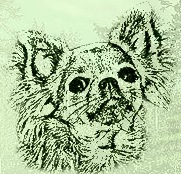 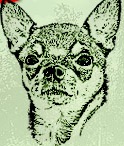 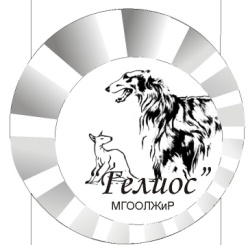 МОНОПОРОДНАЯ   ВЫСТАВКА СОБАК  ЧИХУАХУА   КЧКОфициальный спонсор выставки торговая марка «ROYAL  CANIN»МИАСС/MIASS01-02.10.2016.Дорогие друзья!Миасская городская общественная организация любителей животных и растений «Гелиос» рада приветствовать вас на замечательном празднике-выставке«Осенние Ильмены 2016»Спасибо, что вы вместе с питомцами нашли время и возможность стать участниками нашего шоу.Мы надеемся, что наша выставка доставит вам большое удовольствие, благодаря общению с нашими домашними любимцами.Вы соприкоснетесь с прекрасным миром благородных и преданных животных, увидите все разнообразие пород собак и оцените их очарование.Мы желаем всем участникам выставки здоровья, успехов, больших и маленьких побед и отличного весеннего настроения!От имени всех участников, мы благодарим наших друзей и помощников, чья неоценимая помощь и поддержка позволили организовать и провести выставку:Борякину Е. Шевцову Т.Котову И.Лазареву Е.Луткова А. ИП Чурашова С. Салон музыкальных инструментов «СЕМЬ НОТ».   Администрацию спорткомплекса «Олимп» Выставочную бригаду г. Челябинск.    Выставочный комитет.Место проведения – г. Миасс, Челябинской области,П. Строителей, спорткомплекс  «ОЛИМП» , ул. Азовская, 21Адрес клуба: . Миасс, Челябинской обл, ул. Чучева, 5ОРГКОМИТЕТ ВЫСТАВКИЛуткова М.А., Котова И., Садовская Н., Лазарева Е., Шевцова Т. ЭКСПЕРТЫ ВЫСТАВКИ «ОСЕННИЕ  ИЛЬМЕНЫ-2016» (Сербия)П  О  Л  О  Ж  Е  Н  И  ЕРОССИЙСКОЙ  КИНОЛОГИЧЕСКОЙ  ФЕДЕРАЦИИ  (РКФ)О  ВЫСТАВКАХ  РАНГА  ЧК, ПК, КЧКI. ОБЩИЕ ПОЛОЖЕНИЯ     Выставки собак НКП проводятся в соответствии с настоящим Положением.     Монопородные  выставки делятся: Ранг ЧК – Чемпион  национального  клуба Ранг ПК–   Победитель национального клуба Ранг КЧК-  Кандидат в чемпионы национального клуба породы         К участию  на монопородных выставках ранга ЧК, ПК и КЧК допускаются породы собак, признанные FCI и РКФ.     Организаторы выставки должны быть уверены, что собаки, заявленные в каталоге, зарегистрированы в Родословной книге страны – члена FCI или АКС (американский кеннел клуб) – США, КС – (английский кеннел клуб) Великобритания, СКС – (канадский кеннел клуб) Канада.          На всех сертификатных выставках может быть организован ринг для собак, которым необходимо описание судьи РКФ (без присвоения титулов и сертификатов) II.ОГРАНИЧЕНИЯ  	Выставки любого ранга могут проводиться только общественными кинологическими организациями, обладающими правом юридического лица.   	Организатор выставок имеет право проводить выставку любого ранга по месту территориальной сферы деятельности, в соответствии с действующим законодательством РФ и определенной в ее Уставе.     	Общественная кинологическая организация имеет право подать заявку на проведение только одной выставки по одной породе ранга или ЧК, или ПК, или КЧК.   	Выставка ранга ЧК соответствующей породы может проводиться только 1 раз в год.    НКП, зарегистрированный в качестве юридического лица, имеет право проводить выставку только ранга ЧК или по решению руководящего органа НКП (Президиум, Совет и др.) передать это право общественной кинологической организации с соблюдением требований и ограничений,  установленных настоящим Положением.         Организатор выставки ранга ЧК, ПК, КЧК имеет право провести ее как самостоятельную выставку на отдельной площадке без объединения с иной выставкой, организатором которой он не является либо в рамках выставки ранга САС, организатором которой он является.          В одном городе (населенном пункте) в один день могут проводиться не более двух выставок любого ранга (ЧК, ПК, КЧК) по одной породе.          Запрещается проведение в один день разными клубами в одном и том же месте, предназначенном для проведения зоотехнического мероприятия (в одном выставочном комплексе, в одном выставочном павильоне, на одной выставочной площадке, в одном парке и т.п.) более одной выставки любого ранга (ЧК, ПК, КЧК) по одной породе.      Все вновь созданные (начиная с января 2009 года и позже) в качестве юридических лиц общественные кинологические организации имеют право подать соответствующую заявку на проведение  выставок в системе РКФ ранга ЧК – Чемпион  национального  клуба, ранга ПК –      			Победитель национального клуба  и ранг КЧК -  Кандидат в чемпионы национального клуба породы только по  истечении 4-х (четырех) лет с момента их государственной регистрации в установленном законом порядке.      	Данное изменение вступило в силу с 28 декабря 2011 года и не распространяется на общественные кинологические организации, созданные ранее в ином организационно-правовом в статусе, но перерегистрировавшиеся в общественные кинологические организации в 2008 году или позже и подтвердившие свое правопреемство.         Обязательным условием для возможного включения в Календарь выставок РКФ является наличие в Уставе Организатора выставки вида деятельности «проведение выставок».III. ПРАВИЛА ПОДАЧИ ЗАЯВОК 	Заявки на монопородные выставки ранга ЧК, ПК, КЧК подаются  в секретариат соответствующего НКП РКФ до 1 апреля текущего года  на следующий год. 	НКП подает сводную заявку на следующий год в секретариат РКФ до 1 сентября текущего года в бумажном и электронном виде (приложение № 1 Бланк подачи заявки НКП о проведении монопородных выставок).    Заявка от НКП напечатана на бланке с печатью и должна содержать:- название НКП- дату проведения выставки-  ранг выставки- полное название кинологической организации, проводящей выставку, с указанием основного государственного регистрационного номера (ОГРН)- адрес кинологической организации контактный телефон, факс, e-mail- Ф.И.О. Президента НКПНКП при формировании заявки обязан проверить, что все указанные в ней организаторы имеют государственную регистрацию в качестве юридического лица и подали заявку не ранее 4-х лет с даты такой регистрации. В случае нарушения НКП данной обязанности Президиум РКФ может своим решением приостановить или закрыть в системе РКФ деятельность данного НКП.При отказе в утверждении заявки на проведение монопородной выставки или снижения ранга монопородной выставки, НКП обязан уведомлять об этом заявителя в письменном виде  в течение 1 месяца с момента получения заявки, с обоснованием причин отказа.    Окончательно календарь выставок на следующий год формируется Выставочным департаментом РКФ, утверждается Президиумом РКФ и публикуется на сайте РКФ.      Перенос выставок допускается только при форс-мажорных обстоятельствах. Организатор выставки обязан письменно поставить об этом в известность Выставочную комиссию РКФ, предоставив подтверждающие документы, и получить письменное разрешение изменить дату выставкиIV.   ПРАВИЛА РЕГИСТРАЦИИ     Все официальные выставки РКФ проводятся только с предварительной записью участников и обязательным выпуском каталога всех участников. Собаки, не внесенные в каталог, к участию в выставке не допускаются.     При записи на выставку владелец должен предоставить:     Копию свидетельства о происхождении (родословная), для класса щенков  возможна запись по копии щенячьей карты. Признаются родословные стран – членов FCI, Американского кеннел клуба (АКС) США, Английского кеннел клуба (КС) Великобритания, Канадского кеннел клуба (СКС) Канада.         Заполненный заявочный лист, подписанный владельцем, с указанием выставочного класса, должен содержать породу, кличку, аббревиатуру и N родословной, N клейма или микрочипа, дату рождения, окрас, пол, кличку отца, кличку матери собаки, фамилию заводчика, фамилию, имя и отчество владельца, полный почтовый адрес с индексом, контактный телефон.     Для записи собак в рабочий класс необходимо предоставить: Копию сертификата единого образца по рабочим качествам признаваемого РКФ      Для записи собак в класс победителей необходимо предоставить сертификат КЧК, ПК или САС     Для записи собак в класс чемпионов необходимо предоставить – подтверждение (сертификат, диплом) чемпиона любой страны – члена FCI или АКС, КС, СКС или Интернационального чемпиона красоты FCI, или Чемпион НКП.      Для записи собак в класс чемпионов НКП необходимо предоставить – подтверждение (сертификат, диплом) чемпиона НКП.     Регистрация участников на выставку прекращается  за 15 дней до начала выставки. Каждый участник выставки должен быть заблаговременно письменно извещен оргкомитетом о месте проведения выставки, ее расписании, каталожных номерах экспонируемых собак, ветеринарных правилах.     Оргкомитет выставки обязан после окончания регистрации и до начало выставки произвести оплату целевого выставочного взноса в РКФ.         В случае гибели собаки, ее владелец письменно уведомляет организатора выставки, с приложением подлинника справки, выданной официальными государственными ветеринарными органами. Выставочный взнос возвращается владельцу умершей собаки полностью, только в случае, если подлинник справки предоставлен организатору выставки до окончания регистрации.         Владельцы, зарегистрировавшие своих собак на выставку и не оплатившие выставочный взнос, максимум в месячный срок после проведения выставки обязаны оплатить его (независимо от того, принимала ли собака участие в выставке). В противном случае, по ходатайству оргкомитета выставки, владельцы и их собаки могут быть дисквалифицированы на 3 года на всех мероприятиях РКФ и FCI. Подобные заявления от оргкомитета выставки принимаются при наличии подписанного владельцем заявочного листа на участие в данной выставке. V. ВЫСТАВОЧНЫЕ   КЛАССЫ Для породы немецкая овчарка деление на классы и присуждение титулов возможно по правилам WUSV Для породы немецкий боксер деление на классы и присуждение титулов возможно по правилам ATIBOX Для породы доберман деление на классы и присуждение титулов возможно по правилам  IDC Для породы ротвейлер деление на классы и присуждение титулов возможно по правилам  FRI Класс бэби    (baby)                                                   с 3 до 6 месяцев Класс щенков (puppy)                                              с 6   до  9 месяцев. Класс юниоров (junior)                                            с 9   до  18 месяцев. Класс промежуточный (intermediate)                   с 15 до  24 месяцев. Класс открытый (open)                                            c 15 месяцев. Класс рабочий (working) с 15 месяцев. (наличие рабочего класса и видов испытаний для допуска в рабочий класс определяется Правилами НКП и утверждается в РКФ) Класс победителей (winner)                                     c 15 месяцев Класс чемпионов (champion)                                   с 15 месяцев. Класс чемпионов НКП                                              с 15 месяцев. Класс ветеранов (veteran)                                         с 8  лет.   Датой определения возраста собаки является день экспонирования собаки на выставке.VI. ОЦЕНКИ, СЕРТИФИКАТЫ И ТИТУЛЫ   По решению НКП  на монопородных выставках возможно судейство и присуждение титулов раздельно по окрасам после утверждения выставочной комиссии и РКФ.   В классе  юниоров, промежуточном, открытом, рабочем, победителей, чемпионов и ветеранов присуждаются следующие оценки: Отлично (excellent) - красная лента, может быть присуждено собаке, очень приближенной к идеалу стандарта породы, которая представлена в отличной кондиции, демонстрирует гармоничный уравновешенный темперамент, собаке высокого класса и отличной подготовки, Ее превосходные характеристики, соответствующие породе, допускают небольшие недостатки, которые можно проигнорировать, но при этом она должна иметь  ярко выраженный половой тип. Очень хорошо (very good) - синяя лента, может быть  присуждено собаке, обладающей типичными признаками породы, хорошо сбалансированными пропорциями и представлена в корректной кондиции. Несколько небольших недостатков, не нарушающих морфологии, допустимы. Хорошо (good) - зеленая лента, присуждается собаке, обладающей основными признаками своей породы, имеющей явно выраженные недостатки. Удовлетворительно (Satisfactory) - желтая лента, должно присуждаться собаке, соответствующей своей породе, имеющей пороки сложения. Дисквалификация (disqualification) - белая лента, должна быть дана собаке, если она сложена в типе, не соответствующем стандарту,  демонстрирует несвойственное породе или агрессивное поведение, является крипторхом, имеет пороки зубной системы или дефекты строения челюстей, обладает нестандартной шерстью или окрасом, включая признаки альбинизма, не свободна от дефектов угрожающих здоровью, имеет дисквалифицирующие пороки. Невозможно отсудить/Без оценки (cannot be judged/without evaluation) это квалификация дается любой собаке. Которая беспрерывно прыгает или рвется из ринга, делая невозможной оценку ее движений и аллюра, или если собака не дает судье себя ощупать, не дает осмотреть зубы и прикус, анатомию и строение, хвост или семенники, или если видны следы операции или лечения. Это же относится к случаю, когда оперативное и медикаментозное вмешательство имеющие своей целью замаскировать погрешности, наказуемые стандартом. В соответствии с требованиями  НКП без оценки могут быть оставлены собаки не прошедшие тестирование или  испытания рабочих качеств. Регламент проверки поведения и тестирования конкретной породы  разрабатывает НКП  и утверждает РКФ.     В классе щенков присуждаются следующие оценки: Очень перспективный (very promising) - красная лента. Перспективный (promising) - синяя лента.  Неперспективный (not promising) - зеленая лента В ринге по усмотрению судьи могут присуждаться следующие титулы и выдаваться сертификаты: CW – победитель класса, присваивается первой собаке в классе, получившей высшую оценку. Победитель класса автоматический получает титул КЧК или ЮКЧК на выставках ранка ЧК, ПК, а на выставке ранга КЧК участвует в сравнение на КЧК. СС - сертификат соответствия ЮСС - сертификат соответствия в классе юниоров Ю.КЧК - кандидат в юные чемпионы НКП КЧК – кандидат в чемпионы НКП Ю.ПК- юный победитель НКП ПК - победитель НКП Ю.ЧК - юный чемпион НКП ЧК - чемпион НКП ЛК – лучший кобель породы, выбирается сравнением победителей классов промежуточного, открытого, рабочего, победителей, чемпионов, чемпионов НКП. ЛС – лучшая сука породы выбирается, аналогично выбору ЛК. BOB (Best of Breed) - ЛПП - лучший представитель породы выбирается сравнением лучшего кобеля породы, лучшей суки породы, лучшего кобеля юниора, лучшей суки юниора, лучшего кобеля ветерана и лучшей суки ветерана. BOS (Best of Opposite Sex) – лучший представитель противоположного пола в породе выбирается сравнением собак противоположного пола, оставшихся после выбора BOB/ЛПП.BEST BABY – лучший бэби породы выбирается при сравнении кобеля и суки победителей класса бэби.    BEST PUPPY – лучший щенок породы выбирается при сравнении кобеля и суки победителей класса щенков.    BEST JUNIOR – лучший юниор породы выбирается при сравнении кобеля и суки победителей класса юниоров ЮКЧК. BEST VETERAN – лучший ветеран породы выбирается при сравнении кобеля и суки победителей класса ветеранов. VII. КАТАЛОГ ВЫСТАВКИ     На основании заявочных листов составляется каталог выставки, который должен содержать: - Титульный лист с эмблемой РКФ и НКП и с надписью РОССИЙСКАЯ КИНОЛОГИЧЕСКАЯ ФЕДЕРАЦИЯ НАЦИОНАЛЬНЫЙ КЛУБ ПОРОДЫ ……………….. С названием кинологической организации, проводящей выставку, с указанием ранга выставки, даты и города проведения выставки, адрес организаторов; Каталог выставки любого ранга должен содержать: - Список членов оргкомитета - Список судей с указанием страны проживания на 2 языках: на русском и одном из официальных языков FCI. (официальные языки FCI, английский, немецкий, французский, испанский) - Правила проведения выставки данного ранга - Расписание всех мероприятий выставки - Собственно перечень экспонентов открывается названием породы, затем приводится список участников по полу и классу, там, где в породе предусмотрено судейство по окрасам также делится по окрасу; номера сквозные на всех экспонентов выставки     Полные каталожные данные каждой собаки должны включать: N по каталогу, кличку собаки,  № родословной, № клейма или микрочипа, дату рождения, окрас, кличку отца, кличку матери, Ф.И.О. заводчика, Ф.И.О. владельца и полный адрес с индексом.     Количество каталогов выставки не может быть меньше, чем количество участников.     В каталоге выставки не допускается наличие дополнительных списков и пустых номеров. Сертификат собакам, включенным в дополнительные списки, в РКФ и FCI подтверждаться не будут.     Во время записи на выставку допускается перевод собак из класса в класс по предъявлению диплома Чемпиона или рабочего сертификата. После окончания записи и на выставке запрещается перевод собак из класса в класс. VIII. ПРАВИЛА ПРОВЕДЕНИЯ КОНКУРСОВ     Во всех конкурсах могут участвовать лишь собаки, внесенные в каталог выставки, заранее записанные на конкурс, экспонировавшиеся на данной выставке и получившие оценку не ниже «очень хорошо» (собаки класса щенков в конкурсах не участвуют).     Конкурс питомников (kennel competition) – участвуют от 3 до 5 собаки одной породы, рожденные в одном питомнике, имеющие одну заводскую приставку.     Конкурс производителей (progeny competition) – участвуют: производитель или производительница и от 3 до 5  потомка.     Конкурс пар (couple competition) – участвуют 2 собаки одной породы: кобель и сука, принадлежащие одному владельцу.     Судья определяет 3 лучшие пары, 3 лучших питомника, 3 лучших производителя и расставляет их с 3 по 1 место. Победителям в каждом конкурсе присваивается титул лучшая пара - best couple выставки, лучший питомник – kennel выставки, лучший производитель – progeny выставки. Если выставка проводится в течение нескольких дней, то определяется лучшая пара, питомник, производитель каждого дня. IX. ПРАВИЛА ПРИСУЖДЕНИЯ ТИТУЛОВ И СЕРТИФИКАТОВ  CC  КЧКJ-Ю, КЧК, ПК,ЧК   На всех выставках РКФ и FCI присуждение титулов и сертификатов   является прерогативой судьи.    При судействе, по усмотрению судьи, могут присуждаться следующие сертификаты и титулы: ЮСС - могут получить собаки получившие оценку отлично и участвующие в расстановке 1-4 место в  классе юниоров СС - могут получить собаки получившие оценку отлично и участвующие в расстановке 1-4 место в каждом классе (промежуточный, открытый, рабочий, победителей и чемпионов) ЮКЧК – присуждается  собакам, (кобелю и суке) получившим CW (победитель класса) в классе юниоров КЧК – присуждается кобелям и сукам получившим CW (победитель класса) в промежуточном, открытом, рабочем, победителей и чемпионском классах (на выставках ранга ЧК и ПК) На выставках ранга КЧК, сертификаты КЧК получает лучший кобель и лучшая сука. Ю.ПК - присуждается лучшему кобелю  и суке в классе юниоров на выставке ранга ПК. ПК - присуждается лучшему кобелю и лучшей суке на выставке ранга ПК. Ю.ЧК - присуждается  лучшему кобелю и суке в классе юниоров  на выставке ранга ЧК. ЧК - присуждается лучшему кобелю и лучшей суке на выставке ранга ЧК. (примечание для пород с обязательной проверкой рабочих качеств или тестирование поведения принятого в НКП  правила присуждения титулов разрабатываются НКП и утверждаются РКФ) X. ПРОЦЕДУРА СУДЕЙСТВА     На выставке РКФ и FCI  судья производит осмотр каждой собаки, делает ее описание и присуждает оценку.     Четыре лучшие собаки в каждом классе расставляются при наличии оценки не ниже «очень хорошо», а в классе щенков расставляются при наличии оценки не ниже «перспективный».     Ринги для выставки должны быть достаточного размера (не менее 10х10 метров) с не скользким покрытием, позволяющим оценить движения собаки. Для пород, у которых стандартом предусмотрены ростовые границы, ринги должны быть обеспечены ростомером, а для пород, у которых стандартом оговорен вес – весами. Для осмотра мелких пород на ринге должен быть дополнительный стол (желательно, стол для груминга с резиновым покрытием).     Вся необходимая для работы документация должна быть подготовлена заранее и находиться у секретаря ринговой бригады.     В состав ринговой бригады, которую обязан представить судье оргкомитет выставки, должны входить: распорядитель ринга, секретарь и, при необходимости, переводчик.     Разрешается присутствие не более двух стажеров (заранее заявленных и внесенных в каталог выставки).        Ринговая бригада работает по указанию судьи  и должна обеспечивать:     Вызов участников, проверку клейма или микрочипа, проверку отсутствующих в каждом классе, информацию о неправильно записанной в каталог собаке или смене хэндлера, описание собаки под диктовку судьи, организацию и выполнения всех необходимых канцелярских работ. В дипломах, сертификатах, ринговых ведомостях необходимо обязательно указать номер по каталогу, Ф.И.О. судьи и его подпись, оценку, титулы. Во Всех сертификатах обязательно судья лично подписывает и ставит  N по каталогу.     На выставках любого ранга запрещается выставлять собак в строгих ошейниках, намордниках и шлейках. Уход с ринга экспонента с собакой во время судейства без разрешения судьи может повлечь дисквалификацию.     Участники, опоздавшие в ринг, к судейству не допускаются.     Судейство в рингах и на конкурсах должно начинаться строго в указанное в расписании выставки время. Судейство породы раньше времени, указанного в расписании выставки, запрещается.     На выставках РКФ – FCI запрещается пользоваться любыми препаратами, с помощью которых можно изменить натуральный цвет и структуру шерсти.     На выставках любого ранга все собаки должны находиться на коротких поводках.     На выставках  собаки выставляются в ринге только на поводках.     За жестокое отношение к собакам, неэтичное поведение на территории выставки, спровоцированные драки собак, покусы, по заявлению судьи, членов ринговой бригады или членов оргкомитета Выставочная комиссия РКФ может дисквалифицировать владельца и собаку сроком от 1 до 3 лет со всех выставок РКФ и FCI с аннулированием оценок и титулов.     На выставках любого ранга протесты на судейство не принимаются, мнение судьи окончательно и обжалованию не подлежит. XI. ПРИГЛАШЕНИЕ СУДЕЙ     Судьи, приглашаемые на выставки ранга КЧК ЧК ПК, должны быть признаны национальной кинологической организацией страны по соответствующим породам, группам или по всем породам на уровне CACIB для стран членов FCI.     Судьи из Великобритании, Канады, США, должны быть признаны KC, СКС, AKC, и право присваивать СС (аналогично САС, CACIB FCI)     Судей приглашает оргкомитет выставки, РКФ подтверждает, что данная выставка проводится под эгидой РКФ.     Оргкомитет выставки предварительно договаривается с иностранными судьями, после положительного ответа от судьи секретариат РКФ на основании гарантийного письма от оргкомитета выставки посылает судьям официальное приглашение и подтверждение в соответствующую национальную кинологическую организацию.      Оргкомитет выставки обязан на момент начала записи, но не позднее, чем за 12 месяцев, прислать в секретариат РКФ список судей (согласованный с НКП) и получить разрешение от секретаря КК Коллегии судей РКФ.      НКП может рекомендовать судей для судейства на монопородной выставке. XII. ПРАВА И ОБЯЗАННОСТИ СУДЕЙ, ЧЛЕНОВ ОРГКОМИТЕТА И РУКОВОДИТЕЛЕЙ ОРГАНИЗАТОРОВ ВЫСТАВКИ.    Оргкомитет выставки направляет судье письменное приглашение, где оговариваются все условия. Судья обязан письменно проинформировать оргкомитет о принятии или непринятии приглашения. Если судья не может выполнить своего обязательства ввиду очень важных причин, он немедленно в письменном виде должен проинформировать оргкомитет выставки. Так же и организатор выставки несет ответственность по своим обязательствам. Отмена приглашения допускается только при форс-мажорных обстоятельствах. В случае отмены выставки оргкомитет обязан возместить судье понесенные им расходы.     Не менее чем за 2 недели оргкомитет выставки обязан проинформировать судью о породах и количестве собак, предложенных для судейства.     Судьи вправе заключать личные контракты с оргкомитетом выставки, которые могут отличаться от указанных ниже. Тем не менее, когда таких контрактов заключено не было, они должны пользоваться данным положением.     Оргкомитет выставки в соответствие с предварительным соглашением должен заботиться о судье с момента его прибытия и до момента его отбытия, обычно этот период включает в себя день до выставки, собственно дни проведения выставки и день после выставки. Судья должен быть обеспечен первоклассным проживанием (гостиница  не менее 3 звезд), регулярным питанием и карманными деньгами (при отсутствии контракта минимум 50 евро за каждый день судейства в рублевом эквиваленте).     Все расходы, понесенные судьей, должны быть возмещены ему немедленно по прибытию в заранее оговоренной валюте, причем возмещение расходов за авиа перелет производится только по тарифу эконом класса, если расстояние менее . судья может прибыть поездом, в этом случае оргкомитет оплачивает тариф вагона СВ.     Рекомендуется заранее заключать финансовые соглашения в форме контракта между судьей и оргкомитетом выставки, которые должны строго соблюдаться обеими сторонами.    Судья не должен судить более 100 собак в день при условии, что оргкомитет требует индивидуального описания на каждую собаку. Он не должен проводить судейство более 200 собак в день в случае, если описания не требуются. Оргкомитет выставки должен приглашать необходимое число судей с учетом количества записавшихся на выставку собак.     Главным лицом в ринге является Судья. По организационным вопросам главным является распорядитель ринга, но вся деятельность в ринге может происходить только с согласия судьи. Любое решение, принятое судьей относительно оценки собаки, расстановки, а также присуждения титулов и сертификатов, является окончательным и не оспаривается.     Судья не может записывать собак, зарегистрированных на его имя или членов его семьи на выставки, где он выступает в роли судьи.     Собаки, которых судья выставляет на выставке, где он не выступает в роли судьи, должны быть во владении, совладении у данного судьи или членов его семьи, а также  собак с заводской приставкой судьи.         Судья не может судить собаки, владельцем или совладельцем которой он является, содержал ее или продавал менее, чем за 6 месяцев до выставки, где он судит. Это же относится к собакам, владельцем которых является член его семьи.     Судье запрещено смотреть каталог выставки до или во время судейства. Запрещено курить, распивать алкогольные напитки  в ринге во время судейства. Судье запрещено добираться на выставку,  где он судит, с экспонентами данной выставки (автомобиль или спец. автобус) Запрещено общаться с любым участником, находиться у него в доме или на его содержании до окончания выставки.      Члены руководящих и/или исполнительных органов Организатора выставки, ринговых бригад, стажеры и переводчики не имеют права записывать и лично или с помощью третьего лица экспонировать* собак, принадлежащих им на праве собственности (совладении) или аренды, а также лично экспонировать* собак, не принадлежащих им на праве собственности (совладении) или аренды, на выставке Организатора, членами руководящих (Президиум, Совет и др.) и/или исполнительных (Директор, Председатель и др.) органов которого они являются.   *Экспонировать собаку – означает выставлять ее на обозрение/показывать на выставке для получения оценки/титула.     Члены оргкомитета выставки не имеют права судить на выставке, членами оргкомитета которой они являются.     Руководитель клубов и руководитель НКП не имеют права экспонировать собак, принадлежащих им на праве собственности (совладении) или аренды на выставке, организаторами которой они являются.     Руководитель клубов и руководитель НКП не имеют права судить на выставке, организаторами которой они являются, за исключением случаев не приезда судьи на выставку и, если во время выставки стало известно, что судья не может судить определенную породу.XIII. НАБЛЮДАТЕЛЬ     На выставки выставочная комиссия РКФ при необходимости назначает наблюдателя. Кандидатура наблюдателя утверждается выставочной комиссией РКФ. После утверждения наблюдатель получает мандат наблюдателя и форму отчета. Все (транспортные, проживание, питание) расходы оплачивает оргкомитет выставки. Наблюдатель взаимодействует с оргкомитетом выставки и судьями.     Наблюдатель осуществляет наблюдение за правильностью проведения выставки данного ранга: Контроль за работой регистрации Контроль за наличием государственной ветеринарной службы на выставке Контроль за работой ринговых бригад Контроль за работой наградной комиссии     На всех этапах наблюдатель контролирует соблюдение порядка получения титулов и сертификатов, контролирует наличие всей необходимой выставочной документации, правильность и своевременность ее заполнения и выдачи владельцам.     Наблюдатель имеет право на получение любой информации на инспектируемой выставке при предъявлении мандата наблюдателя РКФ, а оргкомитет обязан ее предоставить по первому его требованию. Наблюдатель имеет право давать рекомендации в спорных вопросах, касающихся правил организации и проведения данной выставки. Наблюдатель принимает для передачи в РКФ письменные заявления, касающихся нарушений Положения РКФ  по выставкам. Наблюдатель не имеет право контроля за финансовой деятельностью организаторов выставки и не вправе проверять финансово-отчетную документацию выставки.     Наблюдатель в своей деятельности обязан руководствоваться Положением РКФ по выставкам. Наблюдатель обязан в срок не более 15 дней отчитаться перед выставочной комиссией РКФ, сдать мандат и отчет.     Отчет об инспектируемой выставке должен содержать: Название выставки, дату проведения, фамилию имя и отчество наблюдателя, отчет о работе (регистрации, ветнадзора, ринговых бригад, наградной комиссии, оргкомитета), место проведения выставки (насколько приспособлено),особое мнение наблюдателя, дату и подпись.     Наблюдатели не могут выставлять принадлежащих  им собак. XIV. ОТЧЕТНОСТЬ ПО РЕЗУЛЬТАТАМ ВЫСТАВКИ        Оргкомитет выставки  в трехнедельный срок направляет в секретариат РКФ.: - 1 размеченный каталог со всеми титулами и оценками - заполненную ринговую ведомость (образец прилагается) - подтверждение  секретаря КК Коллегии судей РКФ на   судей и письмо с согласованием с НКП.- копию квитанции, подтверждающую оплату членских взносов за обработку результатов выставки.       Оргкомитет выставки  в трехнедельный срок направляет в секретариат НКП.: - 1 размеченный каталог со всеми титулами и оценками - заполненную ринговую ведомость (образец прилагается) - подтверждение  секретаря КК Коллегии судей РКФ на   судей и письмо с согласованием с НКП.     НКП ежемесячно сдает в секретариат РКФ списки обладателей сертификатов  Ю.ЧК, Ю.КЧК, КЧК, ПК и  Чемпионов НКП-РКФ.  (список на бланке НКП в напечатанном виде должен содержать следующую информацию сертификат (ЮКЧК, ЮПК, КЧК, ПК, ЧК), порода, кличка,  № родословной, владелец). XV. САНКЦИИ     За нарушение любого пункта данного Положения Выставочная комиссия  НКП и РКФ может принять санкции к организаторам выставок: - Предупреждение. - Отказ в проведении выставок на определенный срок.. - Отказ в проведении выставок на неопределенный срок. - За задержку отчета и оплаты по выставке, сумма взноса удваивается автоматически без решения выставочной комиссии РКФ. КОНКУРС ПИТОМНИКОВ:Чихуахуа Длинношерстная / Chihuahua Long haired ELEN PRIDE GALAXY MAYBACH
Чихуахуа Гладкошерстная / Chihuahua Smooth haired ELEN PRIDE GLORIOUS TEDI
Чихуахуа Гладкошерстная / Chihuahua Smooth haired ЭЛЕН ПРАЙД ДЖАННЕТ БРАЙТ ГОЛД
г. ЧелябинскРасписание01 октября 2016 г.Кобели / MalesКласс Щенков / Class PuppiesКласс Юниоров / Class JuniorКласс Открытый / Class OpenКласс Чемпионов / Class ChampionСуки / FemalesКласс Бэби / Class BabyКласс Щенков / Class PuppiesКласс Юниоров / Class JuniorКласс Открытый / Class OpenКласс Чемпионов / Class ChampionКобели / MalesКласс Щенков / Class PuppiesКласс Юниоров / Class JuniorКласс Победителей / Class winnerКласс Чемпионов / Class ChampionКласс Ветеранов / Class VeteranСуки / FemalesКласс Бэби / Class BabyКласс Щенков / Class PuppiesКласс Юниоров / Class JuniorКласс Открытый / Class OpenКласс Чемпионов / Class Champion  14:00Чихуахуа / Chihuahua (24)Породы по группам FCIПороды по группам FCIПороды по группам FCI№ породыПородаСудьяНомера по каталогуКол-во участников9 Группа FCI. Собаки-компаньоны9 Группа FCI. Собаки-компаньоны9 Группа FCI. Собаки-компаньоны218Чихуахуа Гладкошерстная / Chihuahua Smooth hairedSanja Momcilovic Bognic1-1111218Чихуахуа Длинношерстная / Chihuahua Long hairedSanja Momcilovic Bognic12-24139 ГРУППА FCI. СОБАКИ-КОМПАНЬОНЫЧИХУАХУА ГладкошерстнаяCHIHUAHUA Smooth hairedЭксперт Sanja Momcilovic Bognic (номера 1-11, количество 11)001САНТАФЭ СТАР ПЕРСЕЙ  2,8кгМЕТРИКА, SNF 36, д.р. 22.01.2016, палев.-соб. с белымMANUEL-PC DEL PASADOR x САНТАФЭ СТАР АБИГИББИ ФО МИ, зав. Прокофьева Е.А.вл. Жмак М.В., 454100, Россия, Челябинская Область, Челябинск, 40-летия Победы Улица, дом 10, кв 280Оценка: Оч. персп. Титулы: CW, BOB PUPPY / ЛЩ, BISP-2002МАРСЕЛЬ САН РЕМО   2,5кгРКФ 4364071, XFW 1405, д.р. 09.09.2015, кремМОНТЕСУМА УМБЕРТО АРЧИ БЛЕК x РОБЕРТА БЕЛАЯ РОСИНКА, зав. Ермакова Еленавл. Степаненко Полина Владимировна, Россия, Челябинская Область, Челябинск, Братьев Кашириных УлицаОценка: ОТЛ Титулы: ЮСС / JCC, R.CW003ШАХ АРПИЛИН ТАМЕРЛАН   1,8кгРКФ 4361276, VGZ 12, д.р. 28.06.2015, белыйMOONLIGHTFIRE EL PASADOR-PC x ШАХ АРПИЛИН КАРМЕЛЬ СНОУ, зав. Androsenko L.Yuвл. S.Zalyaletdinova, 625043, Россия, Тюмень, дом 30Оценка: ОТЛ Титулы: CW, ЮКЧК, BOB JUNIOR / ЛЮ, BISJ-2004МОНТЕСУМА УМБЕРТО АРЧИ БЛЕК   2,9кгРКФ 3507068, MNT 181, д.р. 12.12.2012, черн-бел.ЛИТТЛ МЕРРИ ТОЙ БЕРИМОР x АВГУСТИН ШАГРИЭЛЛА, зав. Софронова И.вл. Сафиуллина Н., 456318, Россия, Челябинская Область, Миасс, Октября Проспект, дом 2, кв 2Оценка: ОТЛ005CH.RKF, CH.RUS, JCH.RUSELEN PRIDE GLORIOUS TEDI   2,8кгRKF 3810383, BAW 10, д.р. 31.10.2013, tricolourELEN PRIDE BENTLEY WINNER x EMILI GARCIA DE LA VEGA, зав. Bondar Elenaвл. Bindar Elena, РоссияОценка: ОТЛ Титулы: CW, ЛК, КЧК, BOS/ЛПпп006АМОРЕ ЛЕМАРИ ЭЛЬЗА   1,25кгМЕТРИКА, DBG 2204, д.р. 14.06.2016, палевыйШАХ АРПИЛИН ПУШ-КАЦЕ ЛЕМАРИ x АМОРЕ ЛЕМАРИ ФАНТАСТИКА, зав. Самошкина М.вл. Самошкина М., Россия, Челябинская Область, ЧелябинскОценка: Оч. персп. Титулы: CW, BOB BABY / ЛБ, BISB-2007УЛАННА   2кгМЕТРИКА, BAV 1403, д.р. 11.01.2016, пал-шок.САНЧО ПАНСО x ЗВЕЗДНАЯ ЛЕДИ ЗОТТИ, зав. Денгина Г.вл. Сафиуллина Н., 456300, Россия, Челябинская Область, Миасс, Октября Проспект, дом 2, кв 2Оценка: Неперсп.008AMORE LEMARI RADOSLAVA   2,8кгRKF 4441141, DBG 1918, д.р. 27.11.2015, fawnШАХ АРПИЛИН ПУШ-КАЦЕ ЛЕМАРИ x BRIGHT LUCKY STAR OT LEMARI, зав. Самошкина М.вл. Самошкина М., 454003, Россия, Челябинская Область, Челябинск, Победы Проспект, дом 335, кв 187Оценка: ОТЛ Титулы: CW, ЮКЧК009КАПРИЗ РОЗМАРИ   2,83кгРКФ 3857078, CKL 1746, д.р. 22.01.2014, кремКРИСТИАН БОН ШАНС x МЕГИ МАГИЯ УДАЧИ, зав. Брагинавл. Оплетаева Ю., 454000, Россия, Челябинская Область, ЧелябинскОценка: ОТЛ Титулы: R.CW010ЭЛЕН ПРАЙД ДЖАННЕТ БРАЙТ ГОЛД  2,9кгРКФ 4043023, BAW 15, д.р. 18.08.2014, рыжий с белымELEN PRIDE BENTLEY WINNER x ЕЛЕН ПРАЙД ВИККИ КЛЕР, зав. Бондарь Е.А.вл. Подкорытова Д.Ю., 454047, Россия, Челябинская Область, Челябинск, Мира Улица, дом 38А, кв 30Оценка: ОТЛ Титулы: СС, CW011CH.RUSTATI BON-BON BOSANOVA   2,8кгRKF 3926985, FJR 2512, д.р. 14.03.2014, бело-рыжийELMER x TATI BON-BON ZAZNOBA SERDECHNAYA, зав. Makhneva N.V.вл. Dumova L.N, Россия, Челябинская Область, Челябинск, дом 59, кв 134Оценка: ОТЛ Титулы: CW, ЛС, КЧК, BOB/ЛПП, BIS-2ЧИХУАХУА ДлинношерстнаяCHIHUAHUA Long hairedЭксперт Sanja Momcilovic Bognic (номера 12-24, количество 13)012ОМНИВАРУС ШАД ЭФФЕКТ-ПЕРФЕКТ   2,56кгМЕТРИКА, OMV 117, д.р. 16.01.2016, гол-белОМНИВАРУС ШАД МИНИСТОР (Г.Ш) x УТКА-ЦУ ИЗ ТВОЕЙ МЕЧТЫ(Д.Ш), зав. Шилина Е.Ввл. Тимофеева Л.А, 454000, Россия, Челябинская Область, ЧелябинскОценка: Оч. персп. Титулы: CW, BOB PUPPY / ЛЩ, BISP-1013САНТАГУРИНА ЯСНО СОЛНЫШКО   2,6кгМЕТРИКА, SNG 96, д.р. 12.07.2015, шоколадныйМИНИ ФОРТЕН ЗАБАВНЫЙ ПОДАРОК САНТЫ x ЛИТЕЛБОСС ЭСКЕЙП ФРОМ ПАРАДАЙЗ, зав. Гурина Н.С.вл. Багина Ю.В., 456219, Россия, Челябинская Область, Златоуст, им Ю.А.Гагарина 3-й мкр Проспект, дом 7, кв 5Оценка: ОТЛ Титулы: CW, ЮКЧК014ZVEZDNIY PES IZ KAMELOTA   2,1кгРКФ 4282427, GSD 127, д.р. 30.04.2015, creamQUICK ADORABLE PUPPY x LISSOM LITL PAMELA ANDERSON, зав. Minina S.вл. Likhodeevskaya O., 620142, Россия, Свердловская Область, Екатеринбург, Цвиллинга Улица, дом 48, кв 59Оценка: ОТЛ Титулы: СС, CW015CH.RKF, CH.RUS, JCH.RUS, JCH.NBSELEN PRIDE GALAXY MAYBACH   2,2кгRKF 3810384, BАW 11, д.р. 31.10.2013, триколорELEN PRIDE BENTLEY WINNER x EMILI GARCIA DE LA VEGA, зав. Бондарь Е.А.вл. Кривущенко О., РоссияОценка: ОТЛ Титулы: CW, ЛК, КЧК016CH.KAZ, CH.CYRG, CH.UZBZOLOTOY LISTIK RICHARD II   2,4кгRKF 3665411, LST 284, д.р. 20.05.2013, white&creamSHAH ARPILIN SHERIF x ZOLOTOY LISTIK YANTARNAYA KAPELKA, зав. Ращупкина Ивл. Ращупкина И., РоссияОценка: ОТЛ Титулы: СС, R.CW017ASTON MARTIN IZ KOROLEVSTVA GNOMOV   2,84кгRKF 2314910, САТ 67-8, д.р. 13.06.2008, redKALIGULA IZ KOROLEVSTVA GNOMOV x KANON'S COCOA O'HARE, зав. E.Stadeвл. S.V. Zalyaletdinova, РоссияОценка: ОТЛ Титулы: CW, BOS/ЛПпп, BOB VETERAN / ЛВ, BISV-1, BIS-1018ФОРТУНА ИЗ ЦАРСТВА ЛИЛИПУТОВ   1,6кгМЕТРИКА, DBG 2149, д.р. 05.04.2016, черный с тигровым подпалом и белыми отметинамиELEN PRIDE GALAXY MAYBACH x ГЛАКСИНИЯ ИЗ ГРАДА КАТЕРИНЫ, зав. Думова Л.Н.вл. Продажа, Россия, Челябинская Область, ЧелябинскОценка: Оч. персп. Титулы: CW, BOB BABY / ЛБ, BISB-1019ЧИВАС ДРИМ АВРОРА КВИН   2,85кгМЕТРИКА, MRD 2204, д.р. 10.02.2016, рыж-соб. с бел.ELIOTT DOVANU SHANCE x KOLLIDZHENIA YUNAIK PANDORA, зав. Хан Л.вл. Баскакова А.В., 454071, Россия, Челябинская Область, Челябинск, Шуменская Улица, дом 10, кв 151Оценка: Оч. персп. Титулы: CW020ЭЛИС КРИСТАЛЛ ДРОПЛЕТ   2,15кгМЕТРИКА, TIJ 1599, д.р. 14.02.2016, соб с белМОНА'С СМИЛЕ ЛЕВОН КИНГ МАРШАЛ x ЮДЖИНА ЮККИ ЭЛЛИС, зав. Степановавл. Ермакова Е., 456318, Россия, Челябинская Область, Миасс, Октября Проспект, дом 34, кв 15Оценка: Оч. персп. Титулы: R.CW021LJUSTALVER'S VIKTORIA LOVE   1,7кгRKF 4368443, ALD 475, д.р. 17.09.2015, white & sablXELIANTOS LITTLE SHAMANCHIK x XELIANTOS LITTLEGAPOCHKA, зав. Petrova T.вл. Zhmak M., 454100, Россия, Челябинская Область, Челябинск, 40-летия Победы Улица, дом 10, кв 280Оценка: ОТЛ Титулы: CW, ЮКЧК, BOB JUNIOR / ЛЮ, BISJ-1022KOLLIDZHENIA YUNAIK PANDORA   2,8кгRKF 3857506, VNI 519, д.р. 12.01.2014, white & redELEN PRIDE BENTLEY WINNER x MILASHKA SEW, зав. KHAN LARISAвл. KHAN LARISA, 454092, Россия, Челябинская Область, Челябинск, Воровского Улица, дом 15В, кв 48Оценка: ОТЛ Титулы: СС, ЛС, КЧК, BOS/ЛПпп023АЙВОРИ ИЗ ГРАДА КАТЕРИНЫ   2,7кгРКФ 3022163, BPN 998П, д.р. 07.06.2011, бел-рыж.KING OF HEARTS DE INIESTA x ЗАЯ ОТ ЗВЕЗДЫ ГЖЕССИКИ, зав. Прохорова И.вл. Садовская Н., 456300, Россия, Челябинская Область, Миасс, 8 Марта Улица, дом 142, кв 85Оценка: ОТЛ Титулы: СС, R.CW024SHAH ARPILIN ANNA   1,9кгРКФ 3729113, VGZ 973, д.р. 02.10.2013, redSHAH ARPILIN ROMARIO x SHAH ARPILIN KNOPOCHKA, зав. Androsenkoвл. Vaksimova, Россия, Челябинская Область, Озерск, Семенова Улица, дом 18, кв 26Оценка: ОТЛ Титулы: СС, CW